Н А К А З 07.04.2015  								                            № 94Про направлення  команди Ленінського району для участі у ХVІ  міському турнірі з основінформатики серед учнів  5–7-х класів загальноосвітніх навчальних закладів Згідно з наказами Департаменту освіти Харківської міської ради                 від 05.03.2015 № 69 «Про проведення ХVІ міського турніру з основ інформатики серед учнів 5-7-х класів загальноосвітніх навчальних закладів», управління освіти адміністрації Ленінського району Харківської міської ради від 07.04.2015  №91 «Про підсумки проведення І (районного) етапу                 ХVІ міського турніру з основ інформатики  серед учнів 5–7-х класів загальноосвітніх навчальних закладів» та з метою подальшого вдосконалення системи роботи з обдарованими учнями, підвищення інтересу учнів до вивчення основ інформатики та програмування, розвитку творчих здібностей учнівської молодіНАКАЗУЮ:Направити команду учнів Харківської гімназії №152 Харківської міської ради Харківської області(далі ХГ№152) у складі: Жуков Богдан Ігорович, учень 6-В класу;Александров Ігор Сергійович, учень 5-Д класу;Чаус Юлія Владиславівна, учениця 6-В класу;Синякова Дар‘я Русланівна, учениця 6-А класу;Баруд Ільяс Омарович, учень 6-Б класу,для участі у ХVІ міському турнірі з основ інформатики серед учнів 5–7-х класів загальноосвітніх навчальних закладів, який відбудеться 18 квітня 2015 року на базі Харківського національного університету міського господарства ім. О.М. Бекетова. Призначити керівником команди Катуніну Ольгу Олександрівну, вчителя інформатики ХГ № 152.Покласти відповідальність за збереження життя та здоров’я дітей під час проведення турніру на керівника команди  Катуніну Ольгу Олександрівну,  вчителя інформатики ХГ № 152.Методисту методичного центру управління освіти Решетніковій Л.І. тримати на контролі участь команди району у ХVІ міському турнірі з основ інформатики для учнів 5–7-х класів загальноосвітніх навчальних закладів.Директору ХГ № 152 (Луценко Л.В.):5.1. Забезпечити участь учнів у ХVІ міському турнірі з основ інформатики.5.2. Призначити відповідального  за збереження життя та здоров’я учнів під час супроводження. Завідувачу лабораторіїї компютерних технологій в освіті Зубахіну І.М. розмістити цей наказ на сайті управління освіти.                                                                                                 До 09.04.2015Контроль за виконанням цього наказу  покласти на завідувача  методичного центру  Ляліну Т.Є.Заступник начальника управління освіти                                     О.В.МатвєєваЗ наказом ознайомлені:Ляліна Т.Є.Зубахін І.М.Решетнікова Л.І.Решетнікова Л.І.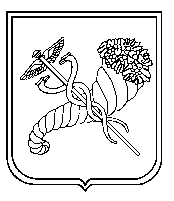 